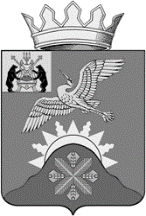 Российская ФедерацияНовгородская область Батецкий муниципальный районСОВЕТ ДЕПУТАТОВ БАТЕЦКОГО СЕЛЬСКОГО ПОСЕЛЕНИЯР Е Ш Е Н И ЕО бюджете Батецкого сельского поселения на 2023 год и плановый период 2024 и 2025 годовПринято Советом депутатов Батецкого сельского поселения 20  декабря 2022 годаВ соответствии с Бюджетным кодексом Российской Федерации, Федеральным законом от 6 октября 2003 года № 131-ФЗ «Об общих принципах организации местного самоуправления в Российской Федерации», Уставом Батецкого сельского поселения, Положением о бюджетном процессе, утвержденным решением Совета депутатов Батецкого сельского поселения от 11.09.2014 № 317-СД, Совет депутатов Батецкого сельского поселенияРЕШИЛ:1. Утвердить бюджет Батецкого сельского поселения на 2023 год и плановый период 2024 и 2025 годов:1.1. Основные характеристики бюджета Батецкого сельского поселения на 2023 год и плановый период 2024 и 2025 годов:1.1.1. Установить основные характеристики бюджета Батецкого сельского поселения на 2023 год:1) общий объем доходов бюджета сельского поселения в сумме 13923,8 тыс. рублей;2) общий объем расходов бюджета сельского поселения в сумме 13923,8 тыс. рублей;3) на 2023 год прогнозируется бездефицитный бюджет поселения.1.1.2. Установить основные характеристики бюджета Батецкого сельского поселения на 2024 год и 2025 год:1) общий объем доходов бюджета сельского поселения на 2024 год в сумме 10276,4 тыс. рублей и на 2025 год в сумме 10491,9 тыс. рублей;2) общий объем расходов бюджета сельского поселения на 2024 год в сумме 10276,4 тыс. рублей, в том числе условно – утвержденные расходы в сумме 196,0 тыс. рублей и на 2025 год в сумме 10491,9 тыс. рублей, в том числе условно – утвержденные расходы в сумме 402,0 тыс. рублей;3) на 2024 год и 2025 год прогнозируется бездефицитный бюджет поселения.1.2. Поступление налоговых и неналоговых доходов в бюджет сельского поселения:1.2.1. Установить в пределах прогнозируемого общего объема доходов бюджета сельского поселения прогнозируемые поступления налоговых и неналоговых доходов в бюджет сельского поселения на 2023 год согласно приложению 1 к настоящему решению.1.2.2. Установить в пределах прогнозируемого общего объема доходов бюджета сельского поселения прогнозируемые поступления налоговых и неналоговых доходов в бюджет сельского поселения на 2024 год и 2025 год согласно приложению 2 к настоящему решению.1.3. Источники внутреннего финансирования дефицита бюджета сельского поселения:Установить источники внутреннего финансирования дефицита бюджета сельского поселения на 2023 год и плановый период 2024 и 2025 годов согласно приложению 3 к настоящему решению.Установить, что в 2023 году остатки средств бюджета сельского поселения по состоянию на 1 января 2023 года, за исключением остатков неиспользованных средств дорожного фонда поселения, межбюджетных трансфертов, полученных в форме субсидий, субвенций и иных межбюджетных трансфертов, имеющих целевое назначение, а также остатков средств бюджета  сельского поселения, направленных на покрытие дефицита бюджета сельского поселения, могут в полном объеме направляться на покрытие временных кассовых разрывов.1.4. Объем межбюджетных трансфертов, получаемых из других бюджетов:1.4.1. Установить объем межбюджетных трансфертов, получаемых в бюджет сельского поселения на 2023 год, в сумме 7317,9 тыс. рублей согласно приложению 4;1.4.2. Установить объем межбюджетных трансфертов, получаемых в бюджет сельского поселения на 2024 год, в сумме 3299,6 тыс. рублей и на 2025 год в сумме 3228,7 тыс. рублей согласно приложению 5.1.5. Особенности использования средств, поступающих во временное распоряжение получателей средств бюджета сельского поселения:Операции со средствами, поступающими во временное распоряжение получателей средств местного бюджета в соответствии с нормативными правовыми актами Российской Федерации, нормативными правовыми актами области, нормативными правовыми актами поселения, в соответствии с заключенным Соглашением учитываются на лицевых счетах, открытых им в Управлении Федерального казначейства по Новгородской области.1.6. Бюджетные ассигнования бюджета сельского поселения на 2023 год и плановый период 2024 и 2025 годов:1.6.1. Утвердить ведомственную структуру расходов бюджета сельского поселения:на 2023 год согласно приложению 6 к настоящему решению;на 2024 – 2025 годы согласно приложению 7 к настоящему решению.1.6.2. Утвердить в пределах общего объема расходов, установленного разделом 1 настоящего решения, распределение бюджетных ассигнований по разделам, подразделам, целевым статьям (муниципальным программам и непрограммным направлениям деятельности), группам видов расходов классификации расходов бюджета:на 2023 год согласно приложению 8 к настоящему решению;на 2024 -2025 годы согласно приложению 9 к настоящему решению.1.6.3. Утвердить в пределах общего объема расходов, установленного разделом 1 настоящего решения объем бюджетных ассигнований дорожного фонда поселения на 2023 год в сумме 6362,4 тыс. рублей, на 2024 год 5267,7 тыс. рублей и на 2025 год 5483,5 тыс. рублей.1.7. Верхний предел муниципального внутреннего долга:1.7.1. Установить верхний предел муниципального внутреннего долга  Батецкого сельского поселения на 1 января 2024 года в сумме 2246,2 тыс. рублей, в том числе верхний предел муниципального долга по муниципальным гарантиям 0,0 тыс. рублей; на 1 января 2025 года в сумме 2246,2 тыс.рублей, в том числе верхний предел муниципального долга по муниципальным гарантиям 0,0 тыс.рублей; на 1 января 2026 года в сумме 2246,2 тыс.рублей., в том числе верхний предел муниципального долга по муниципальным гарантиям 0,0 тыс.рублей.1.7.2. Утвердить программу муниципальных внутренних заимствований Батецкого сельского поселения на 2023-2025 годы согласно приложению 10 к настоящему решению1.8. Особенности исполнения бюджета сельского поселения:1.8.1.Установить, что в 2023 году неиспользованные по состоянию на 01.01.2023 года остатки целевых средств подлежат возврату в соответствующий бюджет.1.9. Предоставление субсидий юридическим лицам в 2023 году и плановом периоде 2024 и 2025 годов:Предоставлять субсидии организациям, оказывающим гражданам услуги общих отделений бань по тарифам, установленным муниципальными правовыми актами, не обеспечивающим возмещение издержек, на компенсацию выпадающих доходов от предоставления услуг общих отделений бань.1.10. Публичные обязательстваВ бюджете сельского поселения на 2023 год и плановый период 2024 и 2025 годов расходов на исполнение публичных нормативных обязательств не планируется.1.11. Дополнительные основания для внесения изменений в сводную бюджетную роспись бюджета поселения:Установить, что в соответствии с решениями председателя комитета финансов Администрации Батецкого муниципального района дополнительно к основаниям, установленным пунктом 3 статьи 217 Бюджетного кодекса Российской Федерации, может осуществляться внесение изменений в сводную бюджетную роспись  бюджета поселения без внесения изменений в настоящее решение Совета депутатов Батецкого сельского поселения по следующим основаниям:1) приведение кодов бюджетной классификации расходов бюджета поселения и источников внутреннего финансирования дефицита бюджета поселения в соответствие с бюджетной классификацией Российской Федерации;2) уточнение источников внутреннего финансирования дефицита бюджета поселения в случае предоставления бюджету поселения из бюджета района бюджетных кредитов;3) проведение операций по управлению внутренним долгом Батецкого сельского поселения, направленных на оптимизацию его структуры, а также снижение стоимости заимствований, не приводящих к увеличению дефицита бюджета, верхнего предела внутреннего долга поселения и расходов на обслуживание долговых обязательств;4) перераспределение бюджетных ассигнований между подгруппами вида расходов классификации расходов бюджета поселения в пределах общего объема бюджетных ассигнований, предусмотренных главному распорядителю средств бюджета поселения по соответствующей целевой статье (муниципальной программе Батецкого сельского поселения и непрограммному направлению деятельности) и группе вида расходов классификации расходов  бюджета поселения;5) перераспределение бюджетных ассигнований в пределах утвержденных настоящим решением Совета депутатов Батецкого сельского поселения объемов бюджетных ассигнований на финансовое обеспечение реализации муниципальных программ Батецкого сельского поселения в связи с внесением изменений в муниципальные программы Батецкого сельского поселения, если такие изменения не связаны с определением видов и объемов межбюджетных трансфертов;6) перераспределение бюджетных ассигнований, в том числе в случае образования экономии, между разделами, подразделами, целевыми статьями (муниципальными программами Батецкого сельского поселения и непрограммными направлениями деятельности), группами и подгруппами видов расходов классификации расходов бюджета поселения в пределах объема бюджетных ассигнований, предусмотренных главному распорядителю средств бюджета поселения на реализацию непрограммных направлений деятельности;7) перераспределение бюджетных ассигнований между разделами, подразделами, целевыми статьями (муниципальными программами Батецкого сельского поселения и непрограммными направлениями деятельности), группами и подгруппами видов расходов классификации расходов  бюджета поселения, в том числе путем введения новых кодов классификации расходов, в пределах бюджетных ассигнований предусмотренных главному распорядителю средств бюджета поселения для выполнения условий в целях получения субсидий, иных межбюджетных трансфертов из областного бюджета;8) увеличение бюджетных ассигнований по отдельным разделам, подразделам, целевым статьям (муниципальными программами Батецкого сельского поселения  и непрограммным направлениям деятельности), группам и подгруппам видов расходов классификации расходов  бюджета поселения за счет экономии по использованию бюджетных ассигнований на оказание государственных услуг – в пределах общего объема бюджетных ассигнований, предусмотренных главному распорядителю средств бюджета поселения на оказание государственных услуг при условии, что увеличение бюджетных ассигнований по соответствующему виду расходов не превышает 10 процентов;9) поступление лимитов бюджетных обязательств на открытые в Управлении Федерального казначейства по Новгородской области лицевые счета для учета операций по переданным полномочиям получателя средств федерального бюджета по перечислению в  бюджет поселения межбюджетных трансфертов сверх объемов соответствующих безвозмездных поступлений  бюджета поселения, утвержденных настоящим решением.10) уменьшение бюджетных ассигнований по отдельным разделам, подразделам, целевым статьям (муниципальным программам Батецкого сельского поселения  и непрограммным направлениям деятельности), группам и подгруппам видов расходов классификации расходов бюджета сельского поселения, предусмотренных главному распорядителю средств бюджета сельского поселения, в размере экономии, полученной за счет конкурентных способов определения поставщиков (подрядчиков, исполнителей) при осуществлении закупок товаров, работ, услуг за исключением экономии средств бюджета сельского поселения, предусмотренных на обслуживание муниципального долга Батецкого сельского поселения, экономии расходов за счет средств, полученных из областного бюджета и экономии средств муниципального дорожного фонда Батецкого сельского поселения с одновременным увеличением размера Резервного фонда Батецкого сельского поселения;11) направление бюджетных ассигнований дорожного фонда Батецкого сельского поселения в объеме их неполного использования в отчетном финансовом году на увеличение бюджетных ассигнований дорожного фонда Батецкого сельского поселения в текущем финансовом году в соответствии с пунктом 3 статьи 95 и пунктом 4 статьи 179 Бюджетного кодекса Российской Федерации;12) перераспределение бюджетных ассигнований между главными распорядителями средств бюджета сельского поселения, разделами, подразделами, целевыми статьями (муниципальными программами Батецкого сельского поселения и непрограммными направлениями деятельности), группами и подгруппами видов расходов классификации расходов  бюджета сельского поселения в целях финансового обеспечения региональных проектов, обеспечивающих достижение целей, показателей и результатов федеральных проектов, входящих в состав национальных проектов (программ), определенных Указом Президента Российской Федерации от 7 мая 2018 года  № 204 «О национальных целях и стратегических задачах развития Российской Федерации на период до 2024 года».1.12. Вступление в силу1. Настоящее решение вступает в силу с 01 января 2023 года.2. Опубликовать решение в муниципальной газете «Батецкие вести» и разместить на официальном сайте Администрации Батецкого муниципального района, в разделе Батецкое сельское поселение.Глава Батецкого сельского поселения                                С. Я. Резникп. Батецкий20 декабря 2022 года№ 123-СДПриложение 1к решению Совета депутатовБатецкого сельского поселения«О бюджете Батецкого сельского поселения   на 2023 год и плановый период 2024 и 2025 годов»Поступление налоговых и неналоговых доходов в бюджет сельского поселения на 2023 год Приложение 2к решению Совета депутатовБатецкого сельского поселения«О бюджете Батецкого сельского поселения   на 2023 год и плановый период 2024 и 2025 годов»Поступление налоговых и неналоговых доходов в бюджет сельского поселения на 2024-2025 годытыс. рублейПриложение 3к решению Совета депутатовБатецкого сельского поселения«О бюджете Батецкого сельского поселения   на 2023 год и плановый период 2024 и 2025 годов»                                   Источники внутреннего финансирования дефицита бюджета Батецкого сельского поселения на 2023 год и плановый период 2024 и 2025 годов тыс. рублейПриложение 7к решению Совета депутатовБатецкого сельского поселения«О бюджете Батецкого сельского поселения   на 2023 год и плановый период 2024 и 2025 годов»Ведомственная структура расходов бюджета Батецкого сельского поселенияна 2024 и 2025 годытыс.рублейПриложение 8к решению Совета депутатовБатецкого сельского поселения«О бюджете Батецкого сельского поселения   на 2023 год и плановый период 2024 и 2025 годов»Распределение бюджетных ассигнований по разделам, подразделам, целевым статьям (муниципальным программам и непрограммным направлениям деятельности), группам видов расходов классификации расходов бюджета сельского поселенияна 2023 годтыс.руб.Приложение 9к решению Совета депутатовБатецкого сельского поселения«О бюджете Батецкого сельского поселения   на 2023 год и плановый период 2024 и 2025 годов»Распределение бюджетных ассигнований по разделам, подразделам, целевым статьям (муниципальным программам и непрограммным направлениям деятельности), группам видов расходов классификации расходов бюджета сельского поселения на 2024 и 2025 годы Тыс.рублейПриложение 10к решению Совета депутатовБатецкого сельского поселения«О бюджете Батецкого сельского поселения   на 2023 год и плановый период 2024 и 2025 годов»Программа муниципальных внутренних заимствований   Батецкого сельского поселения на 2023-2025 годы                                                                                                                                         Тыс. руб._____ДоходыКод бюджетной классификации Российской Федерации2023 год(тыс. рублей)Налоговые доходы6603,4Доходы от уплаты акцизов на нефтепродукты 103020000100001102668,4Налог на доходы физических лиц10102000010000110625,7Единый сельскохозяйственный налог10503000010000110168,3Налог на имущество физических лиц10601000000000110702,0Земельный налог106060000000001102439,0Неналоговые доходы2,5Доходы от сдачи в аренду имущества111050000000001202,5Всего доходов:6605,9ДоходыКод бюджетной классификации Российской Федерации2024год2025 годНалоговые доходы6974,37260,7Доходы от уплаты акцизов на нефтепродукты103020000100001102804,73020,5Налог на доходы физических лиц10102000010000110647,6674,2Единый сельскохозяйственный налог10503000010000110182,0189,0Налог на имущество физических лиц10601000000000110708,0714,0Земельный налог106060000000001102632,02663,0Неналоговые доходы2,52,5Доходы от сдачи в аренду имущества111050000000001202,52,5Всего доходов:6976,87263,2Наименование источника внутреннего финансирования дефицита бюджетаКод группы, подгруппы, статьи и вида источников2023год2024 год2025годИсточники внутреннего финансирования дефицитов бюджетов000 01 00 00 00 00 0000 000---Кредиты кредитных организаций в валюте Российской Федерации000 01 02 00 00 00 0000 0001105,21826,22246,2Привлечение кредитов от кредитных организаций ввалюте Российской Федерации000 01 02 00 00 00 0000 7001105,21826,22 246,2Привлечение кредитов от кредитных организаций бюджетами сельских поселений в валюте Российской Федерации000 01 02 00 00 10 0000 7101105,21826,22 246,2Погашение кредитов от кредитных организаций ввалюте Российской Федерации000 01 02 00 00 00 0000 8000-1105,2-1826,2Погашение кредитов от кредитных организаций бюджетами сельских поселений в валюте Российской Федерации000 01 02 00 00 10 0000 810 0-1105,2-1826,2Бюджетные кредиты от других бюджетов бюджетной системы Российской Федерации000 01 03 00 00 00 0000 000-1105,2-721,0-420,0Погашение бюджетных кредитов, полученных от других бюджетов бюджетной системы Российской Федерации в валюте Российской Федерации000 01 03 01 00 00 0000 800-1105,2-721,0-420,0Погашение бюджетами сельских поселений кредитов от других бюджетов бюджетной системы Российской Федерации в валюте Российской Федерации000 01 03 01 00 10 0000 810-1105,2-721,0-420,0 Приложение 4к решению Совета депутатовБатецкого сельского поселения«О бюджете Батецкого сельского поселения   на 2023 год и плановый период 2024 и 2025 годов»Объем межбюджетных трансфертов, получаемых из других бюджетов    на 2023 год                                                                                                                                 тыс.руб.Приложение 5к решению Совета депутатовБатецкого сельского поселения«О бюджете Батецкого сельского поселения   на 2023 год и плановый период 2024 и 2025 годов»Объем межбюджетных трансфертов, получаемых из других бюджетов на 2024 и 2025 годы                                                                                                                                         тыс. рублейПриложение 6к решению Совета депутатовБатецкого сельского поселения«О бюджете Батецкого сельского поселения   на 2023 год и плановый период 2024 и 2025 годов»Ведомственная структура расходов бюджета Батецкого сельскогопоселения на 2023 год                                                                                                                                 тыс.руб.ВедомствоРаздел подразделЦелевая статьяГруппа видов расходовСумма на 2024 годСумма на 2025 годАдминистрация Батецкого муниципального района8030000000000000000010 276,410 491,9Общегосударственные вопросы80301000000000000000352,7240,5Обеспечение проведения выборов и референдумов80301070000000000000112,20,0Непрограммные расходы бюджета Батецкого сельского поселения80301079900000000000112,20,0Непрограммные расходы80301079990000000000112,20,0Проведение муниципальных выборов и референдумов80301079990028890000112,20,0Специальные расходы80301079990028890880112,20,0Другие общегосударственные вопросы80301130000000000000240,5240,5Муниципальная программа "Комплексное развитие территории Батецкого сельского поселения"80301130500000000000222,0222,0Обеспечение взаимодействия органов местного самоуправления со старостами80301130500028330000222,0222,0Иные выплаты государственных (муниципальных) органов привлекаемым лицам80301130500028330123222,0222,0Непрограммные расходы бюджета Батецкого сельского поселения8030113990000000000018,518,5Непрограммные расходы8030113999000000000018,518,5Членские взносы в Ассоциацию муниципальных образований8030113999002832000018,518,5Уплата иных платежей8030113999002832085318,518,5Национальная безопасность и правоохранительная деятельность8030300000000000000090,890,8Защита населения и территории от чрезвычайных ситуаций природного и техногенного характера, пожарная безопасность8030310000000000000090,890,8Муниципальная программа "Обеспечение первичных мер пожарной безопасности на территории Батецкого сельского поселения"8030310070000000000090,890,8Обеспечение первичных мер пожарной безопасности8030310070002916000090,890,8Прочая закупка товаров, работ и услуг8030310070002916024490,890,8Национальная экономика803040000000000000005 267,75 483,5Дорожное хозяйство (дорожные фонды)803040900000000000005 267,75 483,5Муниципальная программа " Комплексное развитие транспортной инфраструктуры Батецкого сельского поселения "803040903000000000005 267,75 483,5Ремонт автомобильных дорог общего пользования местного значения (средства бюджета поселения)80304090300029010000100,0100,0Прочая закупка товаров, работ и услуг80304090300029010244100,0100,0Содержание автомобильных дорог общего пользования местного значения803040903000290300002 494,72 710,5Прочая закупка товаров, работ и услуг803040903000290302442 494,72 710,5Оформление прав собственности на улично-дорожную сеть общего пользования местного значения и земельные участки под ними8030409030002904000050,050,0Прочая закупка товаров, работ и услуг8030409030002904024450,050,0Безопасность дорожного движения8030409030002905000030,030,0Прочая закупка товаров, работ и услуг8030409030002905024430,030,0Ремонт и содержание автомобильных дорог общего пользования местного значения (субсидия)803040903000715200002 463,02 463,0Прочая закупка товаров, работ и услуг803040903000715202442 463,02 463,0Софинансирование на ремонт и содержание автомобильных дорог общего пользования местного значения803040903000S1520000130,0130,0Прочая закупка товаров, работ и услуг803040903000S1520244130,0130,0Жилищно-коммунальное хозяйство803050000000000000004 294,34 166,3Коммунальное хозяйство80305020000000000000963,2963,2Муниципальная программа "Комплексное развитие систем коммунальной инфраструктуры Батецкого сельского поселения"80305020400000000000963,2963,2Возмещение убытков общественных бань80305020400081010000963,2963,2Субсидии на возмещение недополученных доходов и (или) возмещение фактически понесенных затрат в связи с производством (реализацией) товаров, выполнением работ, оказанием услуг80305020400081010811963,2963,2Благоустройство803050300000000000003 331,13 203,1Муниципальная программа "Комплексное развитие социальной инфраструктуры Батецкого сельского поселения"803050302000000000001 017,8889,8Мероприятия по организации и содержанию мест захоронения8030503020002923000090,090,0Прочая закупка товаров, работ и услуг8030503020002923024490,090,0Мероприятия по удалению сухостойных, больных и аварийных деревьев80305030200029231000200,0200,0Прочая закупка товаров, работ и услуг80305030200029231244200,0200,0Прочие мероприятия по благоустройству поселения80305030200029233000657,8499,8Прочая закупка товаров, работ и услуг80305030200029233244657,8499,8Мероприятия по борьбе с борщевиком8030503020002923400070,0100,0Прочая закупка товаров, работ и услуг8030503020002923424470,0100,0Муниципальная программа " Комплексное развитие транспортной инфраструктуры Батецкого сельского поселения "803050303000000000002 313,32 313,3Уличное освещение80305030300029211000100,0100,0Прочая закупка товаров, работ и услуг80305030300029211244100,0100,0Мероприятия по энергосбережению и повышению энергетической эффективности использования энергетического ресурса при эксплуатации системы наружного освещения в Батецком сельском поселении803050303000292120002 213,32 213,3Прочая закупка товаров, работ и услуг803050303000292122441 353,31 353,3Закупка энергетических ресурсов80305030300029212247860,0860,0Культура, кинематография8030800000000000000050,054,0Культура8030801000000000000050,054,0Муниципальная программа "Развитие культуры. физической культуры и спорта на территории Батецкого сельского поселения"8030801060000000000050,054,0Проведение мероприятий по культуре8030801060002941000050,054,0Прочая закупка товаров, работ и услуг8030801060002941024450,054,0Физическая культура и спорт803110000000000000005,05,0Массовый спорт803110200000000000005,05,0Муниципальная программа "Развитие культуры, физической культуры и спорта на территории Батецкого сельского поселения"803110206000000000005,05,0Проведение мероприятий по физической культуре и спорту803110206000294200005,05,0Прочая закупка товаров, работ и услуг803110206000294202445,05,0Обслуживание государственного и муниципального долга8031300000000000000019,949,8Обслуживание государственного внутреннего и муниципального долга8031301000000000000019,949,8Непрограммные расходы бюджета Батецкого сельского поселения8031301990000000000019,949,8Непрограммные расходы8031301999000000000019,949,8Процентные платежи по долговым обязательствам8031301999002890000019,949,8Обслуживание муниципального долга8031301999002890073019,949,8Условно-утвержденные расходы196,0402,0Раздел, подразделЦелевая статьяГруппа видов расходовСумма на 2023 годАдминистрация Батецкого муниципального района0000000000000000013 923,8Общегосударственные вопросы01000000000000000272,5Резервные фонды011100000000000002,0Непрограммные расходы бюджета Батецкого сельского поселения011199000000000002,0Непрограммные расходы011199900000000002,0Резервные фонды011199900289900002,0Резервные средства011199900289908702,0Другие общегосударственные вопросы01130000000000000270,5Муниципальная программа "Комплексное развитие территории Батецкого сельского поселения"01130500000000000222,0Обеспечение взаимодействия органов местного самоуправления со старостами01130500028330000222,0Иные выплаты государственных (муниципальных) органов привлекаемым лицам01130500028330123222,0Непрограммные расходы бюджета Батецкого сельского поселения0113990000000000048,5Непрограммные расходы0113999000000000048,5Членские взносы в Ассоциацию муниципальных образований0113999002832000018,5Уплата иных платежей0113999002832085318,5Обеспечение ведения похозяйственного учета0113999002833000030,0Прочая закупка товаров, работ и услуг0113999002833024430,0Национальная безопасность и правоохранительная деятельность0300000000000000090,8Защита населения и территории от чрезвычайных ситуаций природного и техногенного характера, пожарная безопасность0310000000000000090,8Муниципальная программа "Обеспечение первичных мер пожарной безопасности на территории Батецкого сельского поселения"0310070000000000090,8Обеспечение первичных мер пожарной безопасности0310070002916000090,8Прочая закупка товаров, работ и услуг0310070002916024490,8Национальная экономика040000000000000006 362,4Дорожное хозяйство (дорожные фонды)040900000000000006 362,4Муниципальная программа " Комплексное развитие транспортной инфраструктуры Батецкого сельского поселения "040903000000000006 362,4Ремонт автомобильных дорог общего пользования местного значения (средства бюджета поселения)04090300029010000130,0Прочая закупка товаров, работ и услуг04090300029010244130,0Содержание автомобильных дорог общего пользования местного значения040903000290300002 233,4Прочая закупка товаров, работ и услуг040903000290302442 233,4Оформление прав собственности на улично-дорожную сеть общего пользования местного значения и земельные участки под ними0409030002904000080,0Прочая закупка товаров, работ и услуг0409030002904024480,0Безопасность дорожного движения0409030002905000030,0Прочая закупка товаров, работ и услуг0409030002905024430,0Ремонт и содержание автомобильных дорог общего пользования местного значения (субсидия)040903000715200003 694,0Прочая закупка товаров, работ и услуг040903000715202443 694,0Софинансирование на ремонт и содержание автомобильных дорог общего пользования местного значения040903000S1520000195,0Прочая закупка товаров, работ и услуг040903000S1520244195,0Жилищно-коммунальное хозяйство050000000000000007 125,5Коммунальное хозяйство05020000000000000963,2Муниципальная программа "Комплексное развитие систем коммунальной инфраструктуры Батецкого сельского поселения"05020400000000000963,2Возмещение убытков общественных бань05020400081010000963,2Субсидии на возмещение недополученных доходов и (или) возмещение фактически понесенных затрат в связи с производством (реализацией) товаров, выполнением работ, оказанием услуг05020400081010811963,2Благоустройство050300000000000006 162,3Муниципальная программа "Формирование современной городской среды на территории Батецкого сельского поселения Батецкого муниципального района Новгородской области"05030100000000000641,5Благоустройство общественных территорий административного центра Батецкого сельского поселения-поселка Батецкий0503010F255552000641,5Прочая закупка товаров, работ и услуг0503010F255552244641,5субсидии бюджетам муниципальных образований на реализацию программ формирования современной городской среды0503010F255552244641,5Муниципальная программа "Комплексное развитие социальной инфраструктуры Батецкого сельского поселения"050302000000000002 477,4Мероприятия по организации и содержанию мест захоронения050302000292300000,3Прочая закупка товаров, работ и услуг050302000292302440,3Мероприятия по удалению сухостойных, больных и аварийных деревьев050302000292310000,5Прочая закупка товаров, работ и услуг050302000292312440,5Прочие мероприятия по благоустройству поселения05030200029233000406,6Прочая закупка товаров, работ и услуг05030200029233244406,6Мероприятия по борьбе с борщевиком0503020002923400070,0Прочая закупка товаров, работ и услуг0503020002923424470,0Мероприятия по реализации приоритетного регионального проекта "Народный бюджет"(субсидия)050302000761000001 000,0Прочая закупка товаров, работ и услуг050302000761002441 000,0Мероприятия по реализации приоритетного регионального проекта "Народный бюджет"(средства бюджета поселения)050302000S61000001 000,0Прочая закупка товаров, работ и услуг050302000S61002441 000,0Муниципальная программа " Комплексное развитие транспортной инфраструктуры Батецкого сельского поселения "050303000000000002 918,4Уличное освещение05030300029211000100,0Прочая закупка товаров, работ и услуг05030300029211244100,0Мероприятия по энергосбережению и повышению энергетической эффективности использования энергетического ресурса при эксплуатации системы наружного освещения в Батецком сельском поселении050303000292120002 818,4Прочая закупка товаров, работ и услуг050303000292122441 958,4Закупка энергетических ресурсов05030300029212247860,0Муниципальная программа "Комплексное развитие территории Батецкого сельского поселения"05030500000000000125,0Поддержка инициативы представителей ТОС050305000S209000060,0Прочая закупка товаров, работ и услуг050305000S209024460,0Проект поддержки местных инициатив (средства бюджета поселения)050305000S526000065,0Прочая закупка товаров, работ и услуг050305000S526024465,0Культура, кинематография0800000000000000069,9Культура0801000000000000069,9Муниципальная программа "Развитие культуры. физической культуры и спорта на территории Батецкого сельского поселения"0801060000000000069,9Проведение мероприятий по культуре0801060002941000069,9Прочая закупка товаров, работ и услуг0801060002941024469,9Физическая культура и спорт110000000000000000,5Массовый спорт110200000000000000,5Муниципальная программа "Развитие культуры. физической культуры и спорта на территории Батецкого сельского поселения"110206000000000000,5Проведение мероприятий по физической культуре и спорту110206000294200000,5Прочая закупка товаров, работ и услуг110206000294202440,5Обслуживание государственного и муниципального долга130000000000000002,2Обслуживание государственного внутреннего и муниципального долга130100000000000002,2Непрограммные расходы бюджета Батецкого сельского поселения130199000000000002,2Непрограммные расходы130199900000000002,2Процентные платежи по долговым обязательствам130199900289000002,2Обслуживание муниципального долга130199900289007302,2Раздел подразделЦелевая статьяГруппа видов расходовСумма на 2024 годСумма на 2025 годАдминистрация Батецкого муниципального района0000000000000000010 276,410 491,9Общегосударственные вопросы01000000000000000352,7240,5Обеспечение проведения выборов и референдумов01070000000000000112,20,0Непрограммные расходы бюджета Батецкого сельского поселения01079900000000000112,20,0Непрограммные расходы01079990000000000112,20,0Проведение муниципальных выборов и референдумов01079990028890000112,20,0Специальные расходы01079990028890880112,20,0Другие общегосударственные вопросы01130000000000000240,5240,5Муниципальная программа "Комплексное развитие территории Батецкого сельского поселения"01130500000000000222,0222,0Обеспечение взаимодействия органов местного самоуправления со старостами01130500028330000222,0222,0Иные выплаты государственных (муниципальных) органов привлекаемым лицам01130500028330123222,0222,0Непрограммные расходы бюджета Батецкого сельского поселения0113990000000000018,518,5Непрограммные расходы0113999000000000018,518,5Членские взносы в Ассоциацию муниципальных образований0113999002832000018,518,5Уплата иных платежей0113999002832085318,518,5Национальная безопасность и правоохранительная деятельность0300000000000000090,890,8Защита населения и территории от чрезвычайных ситуаций природного и техногенного характера, пожарная безопасность0310000000000000090,890,8Муниципальная программа "Обеспечение первичных мер пожарной безопасности на территории Батецкого сельского поселения"0310070000000000090,890,8Обеспечение первичных мер пожарной безопасности0310070002916000090,890,8Прочая закупка товаров, работ и услуг0310070002916024490,890,8Национальная экономика040000000000000005 267,7 5 483,5Дорожное хозяйство (дорожные фонды)040900000000000005 267,75 483,5Муниципальная программа " Комплексное развитие транспортной инфраструктуры Батецкого сельского поселения "040903000000000005 267,75 483,5Ремонт автомобильных дорог общего пользования местного значения (средства бюджета поселения)04090300029010000100,0100,0Прочая закупка товаров, работ и услуг04090300029010244100,0100,0Содержание автомобильных дорог общего пользования местного значения040903000290300002 493,52 709,2Прочая закупка товаров, работ и услуг040903000290302442 493,52 709,2Оформление прав собственности на улично-дорожную сеть общего пользования местного значения и земельные участки под ними0409030002904000050,050,0Прочая закупка товаров, работ и услуг0409030002904024450,050,0Безопасность дорожного движения0409030002905000030,030,0Прочая закупка товаров, работ и услуг0409030002905024430,030,0Ремонт и содержание автомобильных дорог общего пользования местного значения (субсидия)040903000715200002 463,02 463,0Прочая закупка товаров, работ и услуг040903000715202442 463,02 463,0Софинансирование на ремонт  и содержание автомобильных дорог общего пользования местного значения040903000S1520000130,0130,0Прочая закупка товаров, работ и услуг040903000S1520244130,0130,0Жилищно-коммунальное хозяйство050000000000000004 294,34 166,3Коммунальное хозяйство05020000000000000963,2963,2Муниципальная программа "Комплексное развитие систем коммунальной инфраструктуры Батецкого сельского поселения"05020400000000000963,2963,2Возмещение убытков общественных бань05020400081010000963,2963,2Субсидии на возмещение недополученных доходов и (или) возмещение фактически понесенных затрат в связи с производством (реализацией) товаров, выполнением работ, оказанием услуг05020400081010811963,2963,2Благоустройство050300000000000003 331,13 203,1Муниципальная программа "Комплексное развитие социальной инфраструктуры Батецкого сельского поселения"050302000000000001 017,8889,8Мероприятия по организации и содержанию мест захоронения0503020002923000090,090,0Прочая закупка товаров, работ и услуг0503020002923024490,090,0Мероприятия по удалению сухостойных, больных и аварийных деревьев05030200029231000200,0200,0Прочая закупка товаров, работ и услуг05030200029231244200,0200,0Прочие мероприятия по благоустройству поселения05030200029233000657,8499,8Прочая закупка товаров, работ и услуг05030200029233244657,8499,8Мероприятия по борьбе с борщевиком0503020002923400070,0100,0Прочая закупка товаров, работ и услуг0503020002923424470,0100,0Муниципальная программа " Комплексное развитие транспортной инфраструктуры Батецкого сельского поселения "050303000000000002 313,32 313,3Уличное освещение05030300029211000100,0100,0Прочая закупка товаров, работ и услуг05030300029211244100,0100,0Мероприятия по энергосбережению и повышению энергетической эффективности использования энергетического ресурса при эксплуатации системы наружного освещения в Батецком сельском поселении050303000292120002 213,32 213,3Прочая закупка товаров, работ и услуг050303000292122441 353,31 353,3Закупка энергетических ресурсов05030300029212247860,0860,0Культура, кинематография0800000000000000050,054,0Культура0801000000000000050,054,0Муниципальная программа "Развитие культуры. физической культуры и спорта на территории Батецкого сельского поселения"0801060000000000050,054,0Проведение мероприятий по культуре0801060002941000050,054,0Прочая закупка товаров, работ и услуг0801060002941024450,054,0Физическая культура и спорт110000000000000005,05,0Массовый спорт110200000000000005,05,0Муниципальная программа "Развитие культуры, физической культуры и спорта на территории Батецкого сельского поселения"110206000000000005,05,0Проведение мероприятий по физической культуре и спорту110206000294200005,05,0Прочая закупка товаров, работ и услуг110206000294202445,05,0Обслуживание государственного и муниципального долга1300000000000000019,949,8Обслуживание государственного внутреннего и муниципального долга1301000000000000019,949,8Непрограммные расходы бюджета Батецкого сельского поселения1301990000000000019,949,8Непрограммные расходы1301999000000000019,949,8Процентные платежи по долговым обязательствам1301999002890000019,949,8Обслуживание муниципального долга1301999002890073019,949,8Условно -утвержденные расходы196,0402,0Вид муниципальных внутренних заимствований2023 год2024 год2025 год1234Всего заимствований0,000,000,00Кредиты кредитных организаций в валюте Российской Федерации1105,2721,0420,0Привлечение1105,21826,22246,2Погашение0,00-1105,2-1826,2Бюджетные кредиты от других бюджетов бюджетной системы Российской Федерации-1105,2-721,0-420,00Погашение-1105,2-721,0-420,00